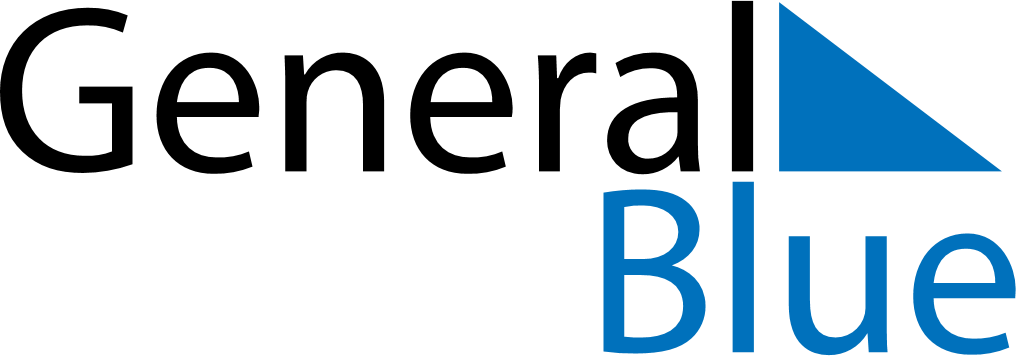 February 2024February 2024February 2024February 2024MaltaMaltaMaltaSundayMondayTuesdayWednesdayThursdayFridayFridaySaturday1223456789910Feast of Saint Paul’s Shipwreck in Malta111213141516161718192021222323242526272829